Umíte třídit odpad? 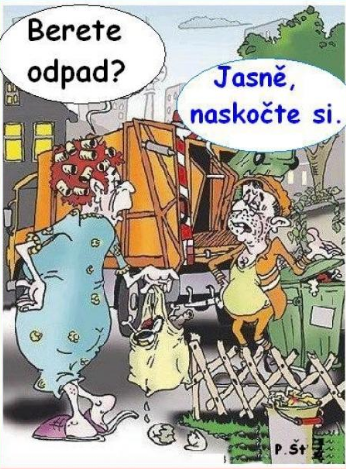 Kam patří papíry, když na nich zůstala kovová svorka?Mohu vytřídit pytlík od chipsů do plastu?Co posmrkané kapesníky a použité papírové utěrky?Kam s časopisy?Co taková role od toaletního papíru a papírové utěrky?Kam s poštovní obálkou, která má okénko z průhledné folie?Kam patří účtenky?Pečící papír?Je povinné vymývat plastové obaly před tříděním?A sklo se před tříděním musí vymýt?A když vyhazuji sklenici, musím od ní oddělit víčko?Jde vytřídit víčko od jogurtu? (myslí se tím klasické měkké, ne kovové)Jdou vytřídit tužkové baterky?Kolikrát myslíte, že jde recyklovat sklo? A)-nekonečně, B)-5x-7x  C)-8x-11xKolikrát můžeme recyklovat papír? A)- nekonečně B)-5x-7x  C)-8x-11xMá se před vyhozením odpad sešlapat?OdpovědiDo papíru- svorka se v třídírně oddělí pomocí silného magnetu.Ne-všechny sáčky s nástřikem hliníku jsou netřiditelné.Do směsného odpadu-jsou hygienicky znehodnocené.Do papíruDo směsi- je to totiž už papír v poslední fázi recyklace, nejde už znovu recyklovat.Do papíru-recyklace si s ní poradí. Ale pozor- v případě obálky s bublinkovým vnitřkem: musíte oddělit a dát do plastu.Do směsi-Jsou upraveny látkou, která by v papírnách znečišťovala vodu a narušovala recyklaci.Do směsi- i ten je vyroben z upraveného materiálu a dělal by neplechu v dalším procesu recyklace.Není – nesmí tam zbýt jídlo, ale jinak můžete nevymyté, prostě řádně dojedené. Stejně tak stačí dopotřebovat šampon, mýdlo. Není nutno vymývat.Také ne-jen nenechávat jídlo, takže případně jen vytřítNemusím- oddělí ji na třídící lince magnet.Ano- hliníkové víčko patří spolu s plechovkami a konzervami do kontejneru na kovy.Ano-jsou na ně společně s drobnými spotřebiči sběrné nádoby či sběry na různých veřejných místech. Velké spotřebiče a nábytek patří do sběrných dvorů. Nedávejte k popelnicím!Do nekonečna-když ho správně roztřídíme, budou z něj nové a nové produkty. Do kontejnerů na sklo nepatří: zrcadla, keramika, porcelán.5x-7x-papír s každou recyklací trochu ztrácí na kvalitě. V poslední fázi je z něj třeba rulička od toaletního papíru.Ano- když ho sešlapete, vejde se do nádob až 4x více odpadu.